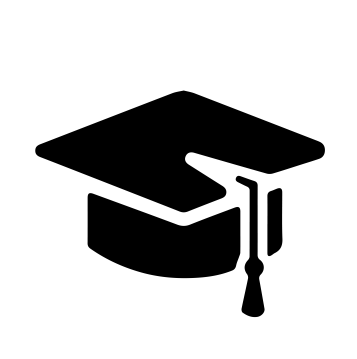 Всероссийский информационно – образовательный портал «Магистр»Веб – адрес сайта: https://magistr-r.ru/СМИ Серия ЭЛ № ФС 77 – 75609 от 19.04.2019г.(РОСКОМНАДЗОР, г. Москва)МОП СФО Сетевое издание «Магистр»ИНН 4205277233 ОГРН 1134205025349Председатель оргкомитета: Ирина Фёдоровна К.ТЛФ. 8-923-606-29-50Е -mail: metodmagistr@mail.ruИОР «Магистр»: Елена Владимировна В.Е -mail: magistr-centr@mail.ruГлавный редактор: Александр Сергеевич В.Е-mail: magistr-centr@magistr-r.ruПриказ №001 от 05.03.2023г.О назначении участников конкурса «Всероссийский детско-юношеский конкурс технического творчества «Конструктор Lego»»Уважаемые участники, если по каким – либо причинам вы не получили электронные свидетельства в установленный срок (4 дня с момента регистрации), просьба обратиться для выяснения обстоятельств по электронной почте: metodmagistr@mail.ru№УчреждениеФИОРезультат1ТОГБОУ ДО «Центр развития творчества детей и юношества», г. ТамбовВладимирова Татьяна Владимировна, Трубин Евгений АлексеевичI степень (победитель)2ТОГБОУ ДО «Центр развития творчества детей и юношества», г. ТамбовВладимирова Татьяна Владимировна, Лавринов Антон АлексеевичI степень (победитель)